VOLUNTEER APPLICATION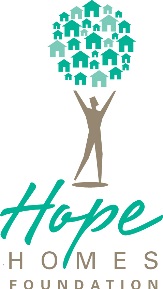 Our nonprofit organization encourages the participation of volunteers who support our mission. If you agree with our mission and are willing to be interviewed and trained in our procedures, please complete this application. Your information will be kept confidential and will help us match you to the most satisfying and appropriate volunteer opportunity for you. Thank you for your interest in serving Hope Homes Foundation. If you have any questions, please contact Marianne Senvisky, Business Development Manager, at 330-686-5342, ext. 105.Name										 Date					Address/City/State/Zip													Phone							 Email								Date of Birth						 Social Security No.						Any physical limitations or accommodations needed?									Emergency Contact													Current Employer													Education Level							 School							Please provide two references with contact information:Reference 1														Reference 2														What special skills do you have that would benefit Hope Homes?Volunteer Areas:		Office Support		Special Events		Fundraising		Grant Writing		Property/Grounds Maintenance		Construction/Home RepairAvailability (Please Circle):  MON   TUE   WED   THU   FRI   SAT   SUN			Time					As a volunteer of Hope Homes Foundation, I agree to abide by their policies and procedures. I understand that I will be volunteering at my own risk and that the organization, its employees and affiliates cannot assume any responsibility for any liability for any accident, injury or health problem which may arise from any volunteer work I perform for the organization. I agree that all the work I do is on a volunteer basis, and I am not eligible to receive any monetary payment or reward.Signature									Date					Please complete and return to:Hope Homes Foundation, Inc.2300 Call Road, Stow, OH 44224-1502msenvisky@hopehomes.org330-686-5347 Fax